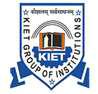 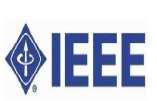 Registration Form(After filling, Scan and e-mail, all entries are compulsory)IEEE International Conference on “Issues and Challenges in Intelligent Computing Techniques”ICICT 2019 27-28th September, 2019, IndiaName of corresponding Author: ………………………………………………………..................Designation/Institution of corresponding author: ……………………………………………...Name of co - author (if any): ………………………………………………………………………………………………………………………………..........................................................………………………………………………………………………………………………...………………………………………………………………………………………………...………………………………………………………………………………………………...Title of Paper/ paper ID………………………………………………………………………………………………………………………………………………………………………………………...Transaction Number/ Date/ Bank (For Online Transaction)………………………………………………………………………………………………………………………………………………...…………………………………………………………………………………………………………..6.Total amount …………………………………………………….....................................................Detail Address with Name…………………………………………………………………………………………………………..……………………………………………………………………………………………………….......…………………………………………………………………………………………………………..Pin Code:……………………… , Mobile:………………… ……..,……………………………….Email-id……………………………………………………………………………………………….Signatures of Authors………………………………………………………………………………………………………...………………………………………………………………………………………………………...………………………………………………………………………………………………………...………………………………………………………………………………………………………...Registration fees:Co-Author Registration:Each co-author is allowed to attend the conference after submission of fee INR 1500 (only after regular registration from one author).Payment mechanism:Payments can be done using the link given below or using QR code attached.Payment Link: http://m.p-y.tm/kietgiicict2019_sms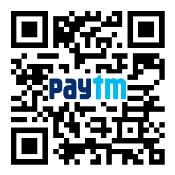 Contacts for Information/EnquiryMob: (+91) 7503953506, 8700258369Email: dayanand.cse@kiet.eduRegistrationCategoryFee Non-IEEE Professional7,000IEEE Professional Members6,000Non-IEEE Students6,000IEEE Student Members5,000Industry Participants8,000Non-IEEE Foreign Participants250 USDIEEE Foreign Participants220 USDAttendee 1500